Túrakód: V006_02	/	Táv.: 5,5	/	Frissítve: 2018-03-06Túranév: Szentes térsége / Hídláb-kerülésLeírás:5,5 km-es vízi kirándulás során láthatjuk a Tiszai Partfürdőt és a hozzá kapcsolódó területeket, valamint átevezhetünk kettő híd alattKiindulási pontunk a St. Jupát SE. Vízitelepe mellett található komplejáró (237,8 fkm), (up.: 000iep).Innen felfelé a Strand irányába induljunk. 
(A track, csupán a túraútvonal műholdképen történő, valamint a fordulópontok terepen történő könnyebb beazonosításának célját szolgálja, nem feszesen követendő nyomvonal.)Folyásiránnyal szemben történő haladásunknál célszerű a parthoz közelebb, lefelé haladva beljebb, a sodorvonal közelében haladnunk.A 239 fkm-nél elhagyjuk az üdülőterületet, innen kissé háborítatlanabb részen evezhetünk, de mire elmélyednénk benne, látómezőnkbe kerül a közúti, később a vasúti híd is. 
A két híd között található a 240 fkm-es tábla (j. part). Amennyiben a túra címéhez hűek akarunk maradni, evezzünk a vasúti híd pillérének vonala fölé (úp.: 001ford), hogy biztonságunk érdekében kellően nagy ívben tudjuk megkerülni. 
Fordulásunkat követően jöhet a megérdemelt pihenő. Élvezzük kicsit a „csorgás” nyújtotta örömöket, lazítsunk.A Strandot elérvén, akár ki is köthetünk, de főszezonban a bójákon kívüli alsó, vagy felsőrészét választva a partnak.
Fenn ártézi kutat, szezonban büfét, mosdót is találunk.Ismét hajóba szállva gyorsan elérjük kiindulási pontunkat, mely kiszállási helyünk is egyben.Ha még evezgetnénk, strandolgatnánk, haladjunk tovább lefelé. 
Elhagyva leszállóhelyünket, a kanyar alatt találunk egy homokpadot 
(237 fkm, úp.: 000part). 
A partszakasz alsó részét válasszuk kiszállásra, a kialakult strandolási szokásokhoz történő alkalmazkodás érdekében!Ismét vízre szállva evezzünk vissza kiindulási pontunkra.Feldolgozták: Vukovich Sándor (Vuki), 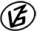 Tapasztalataidat, élményeidet őrömmel fogadjuk! 
(Fotó és videó anyagokat is várunk.)